                             66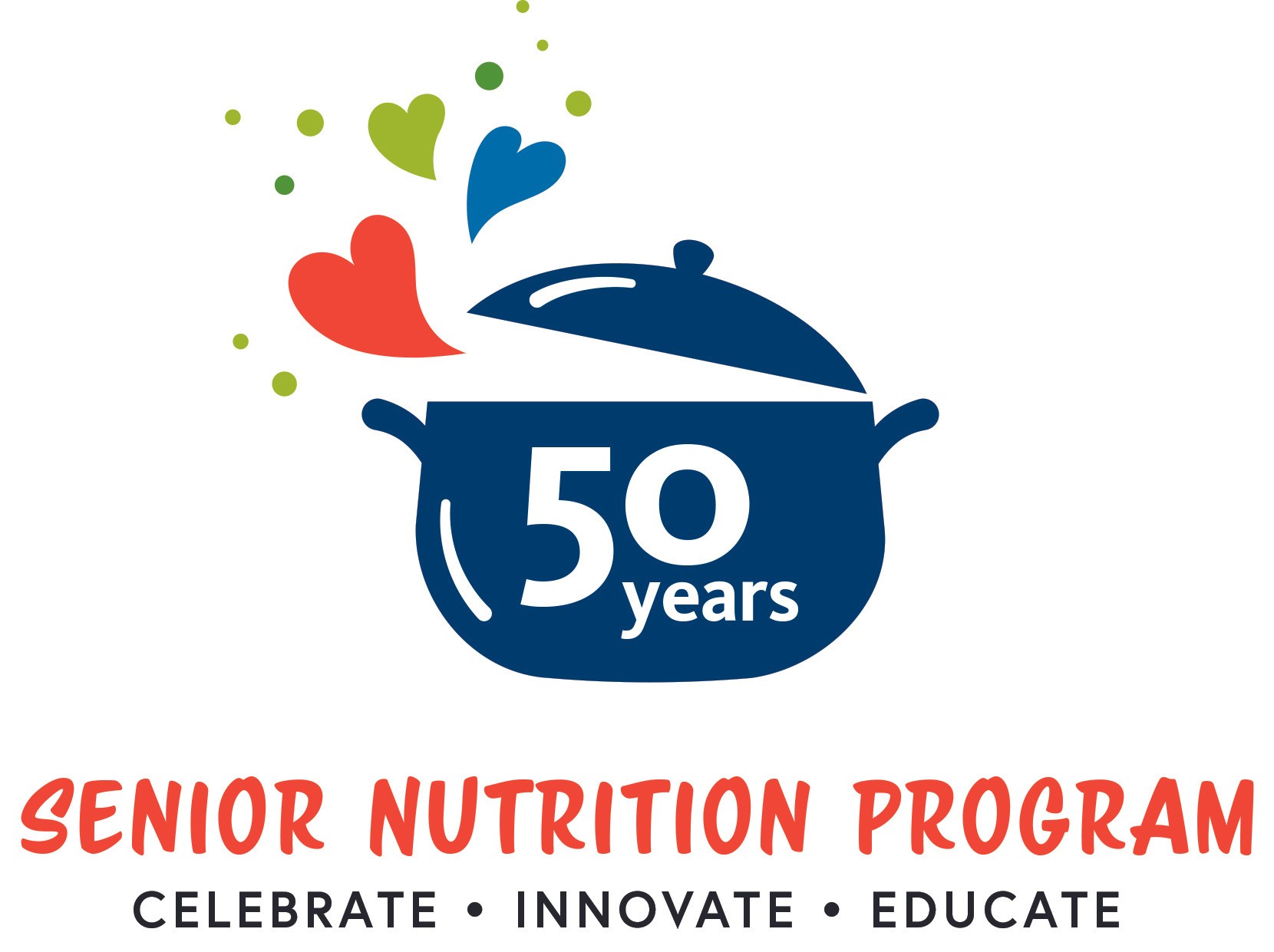 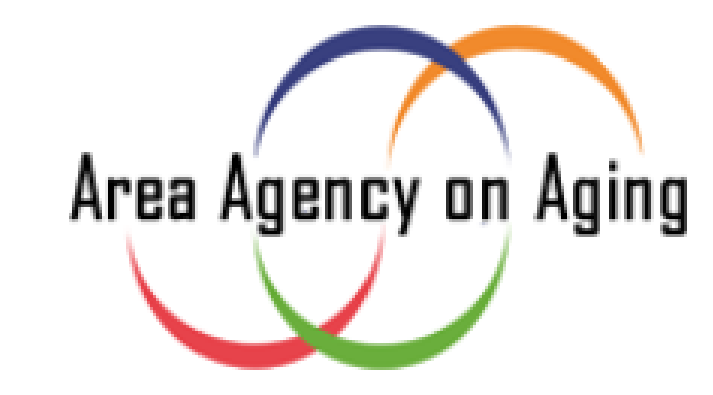 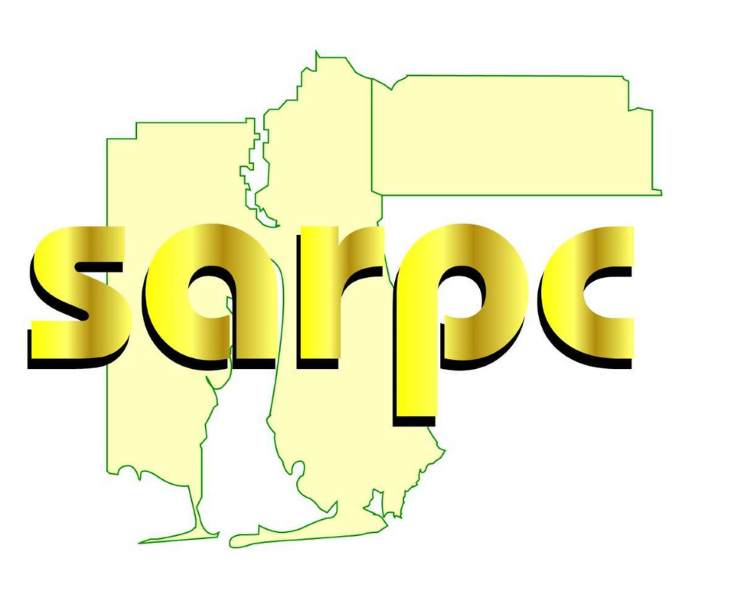 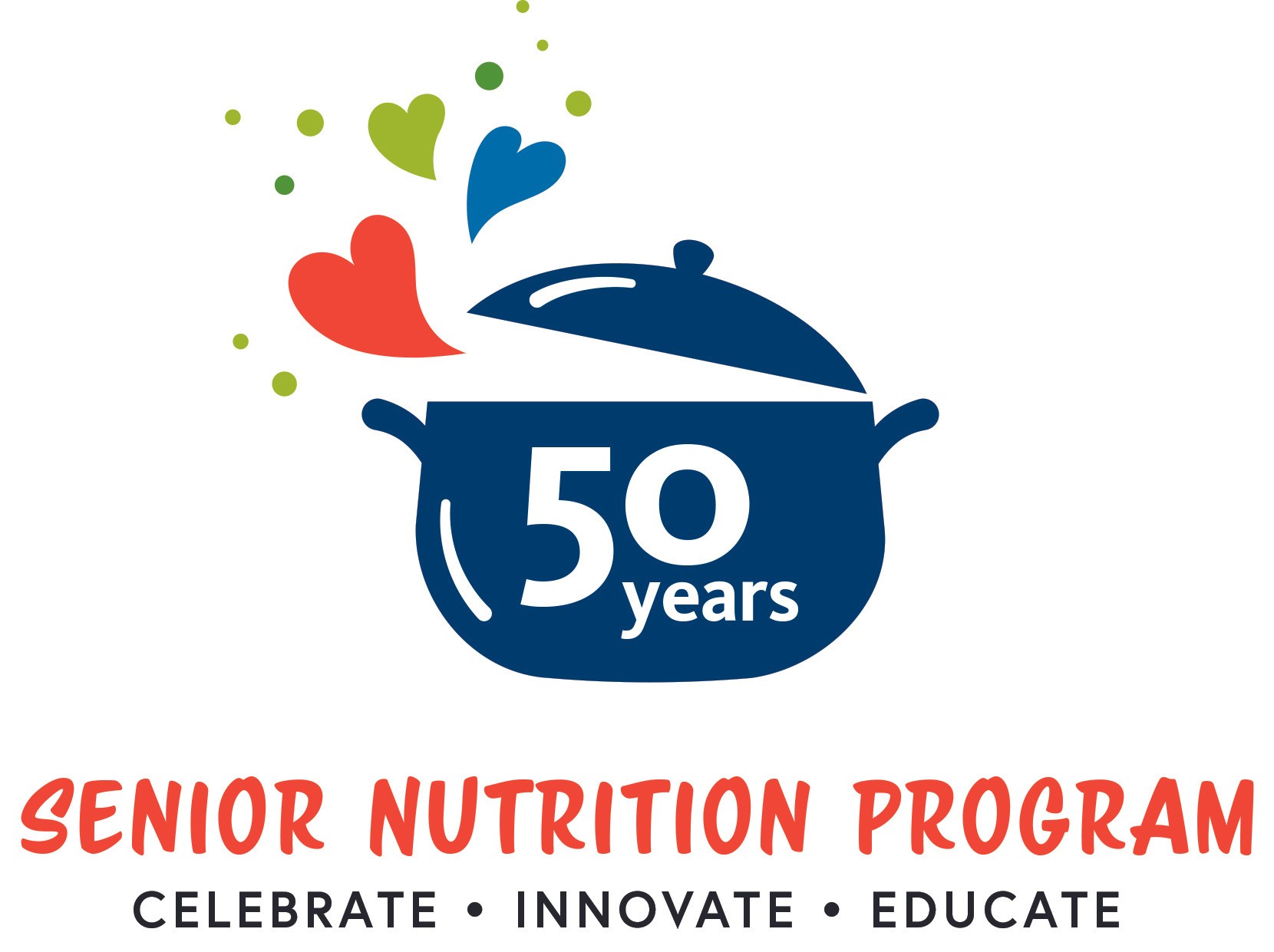 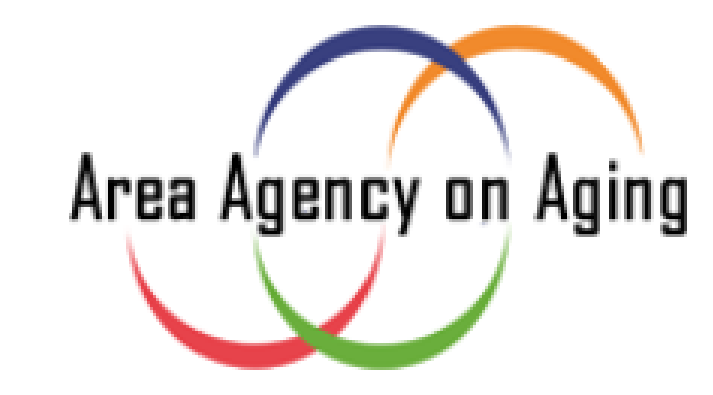 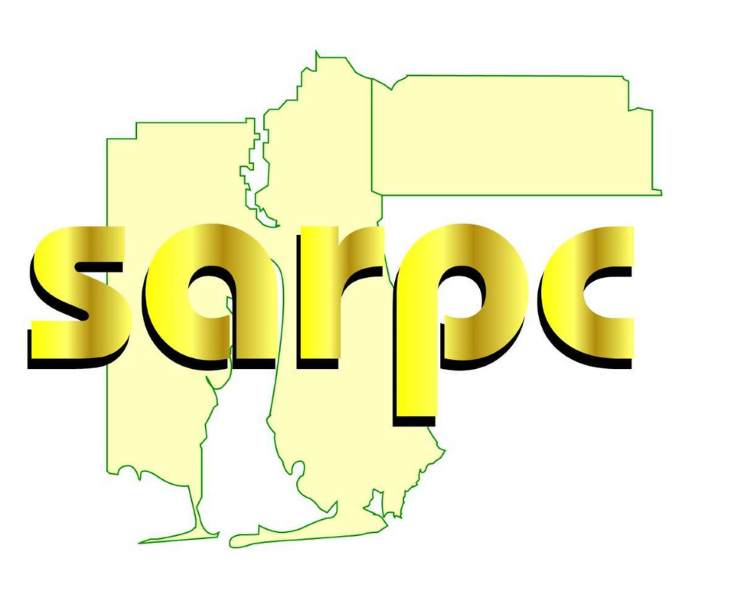 